                                                                                                                              Ф-03-СТО-2.012.05-2024____________________________________________________________________________________________________(наименование предприятия)ИНН_____________________________контактный телефон________________________________________Юридический адрес:__________________________________________________________________________Фактический адрес: __________________________________________________________________________Место отбора:_______________________________________________________________________________АКТ ОТБОРА ОБРАЗЦОВ № _____от «___» _________ 2024 г.Цель исследования:_________________________________________________________________________Состояние образца (ов) (упаковки) _____________________________________________________________________                                                                              (упаковка, температура образца, т.д.)Дополнительные сведения:___________________________________________________________________                                                                                                                           (прилагаемые документы)*Контрольный(ые)_ ____________  оставлен(ы):        -  у владельца,            - в ОГБУ «Липецкая облветлаборатория» 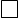  образец (ы)                                                                           (имеется /отсутствует)       Заключение о соответствии:        предоставлять;       не предоставлять** Ознакомлен с правилами принятия решений ИЛ ОГБУ «Липецкая облветлаборатория» _____________________                                                                                                                                                                                                                                                                подпись Заказчика      Пробы отобраны______________________ в соответствии с:_________________________________                                                   (время,   дата отбора)                                                                              (наименование документа ГОСТ)Пробы отобраны ________________________  _______________  ____________________________                                                    (должность)                                                        (подпись)                                       (расшифровка подписи)В присутствии ________________________  _________________  ____________________________                                                    (должность)                                                        (подпись)                                       (расшифровка подписи)Пробы доставил ________________________  ________________  ____________________________                                                    (должность)                                                        (подпись)                                       (расшифровка подписи)Пробы доставлены  «______»_________________ 2024 г.,        в ______ ч. ______ мин.                                                                                            (дата)                                                                          (время)Наличие изотермического контейнера:           - присутствует, t0С образца______________________                                                                            - отсутствует Пробы принял сотрудник отдела приема материала  _________________  _____________________                                                                                                                                                (подпись)                                       (расшифровка подписи) Анализ акта отбора проведен: руководитель ИЛ    ______  _____________   дата «____» ________ 2024 г.                                                                                                                           (подпись)           (расшифровка подписи) *Необходимо предоставить копии (деклараций, накладных, вет. свидетельств и т.д.) **В случае  не предоставления Заказчиком своих правил принятия решения,  ИЛ ОГБУ «Липецкая облветлаборатория»  использует правила принятия решений, указанные  в  спецификации/стандарте или разработанные  и утвержденные испытательной лабораторией.№п/пНаименование продукцииИзготовитель Размер партииДата выработкиСрок годностиНД на продукциюМасса  образцаОпределяемые   показатели